Приглашаю ребят с родителями сконструировать к Дню космонавтики необычный летательный аппарат из бросового материала!Фото для вдохновения: 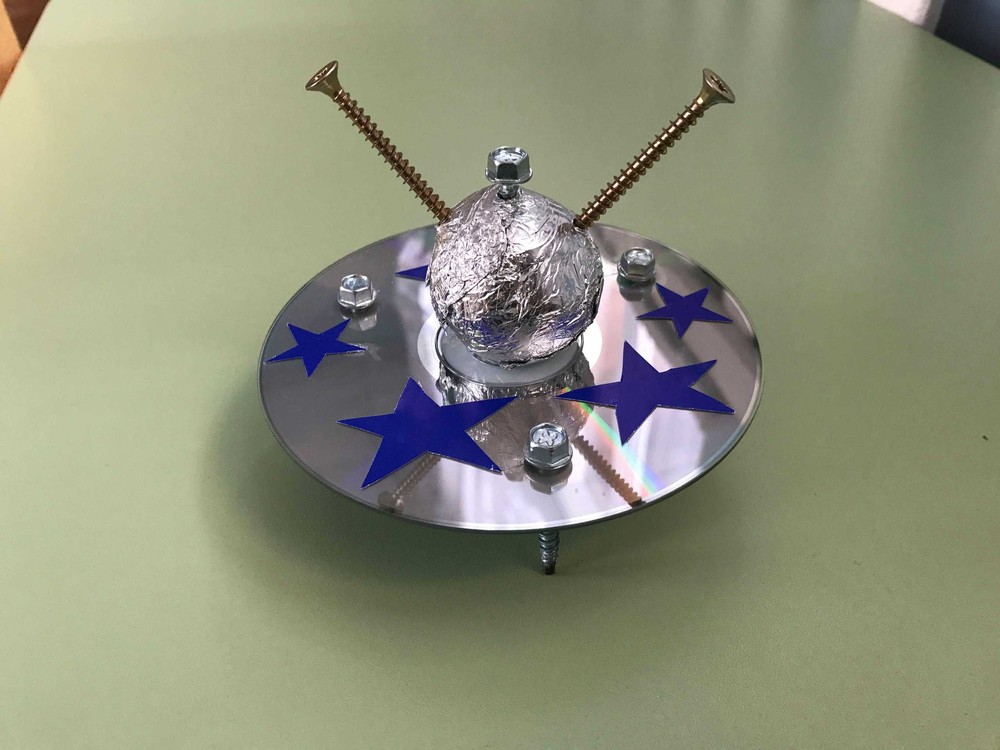 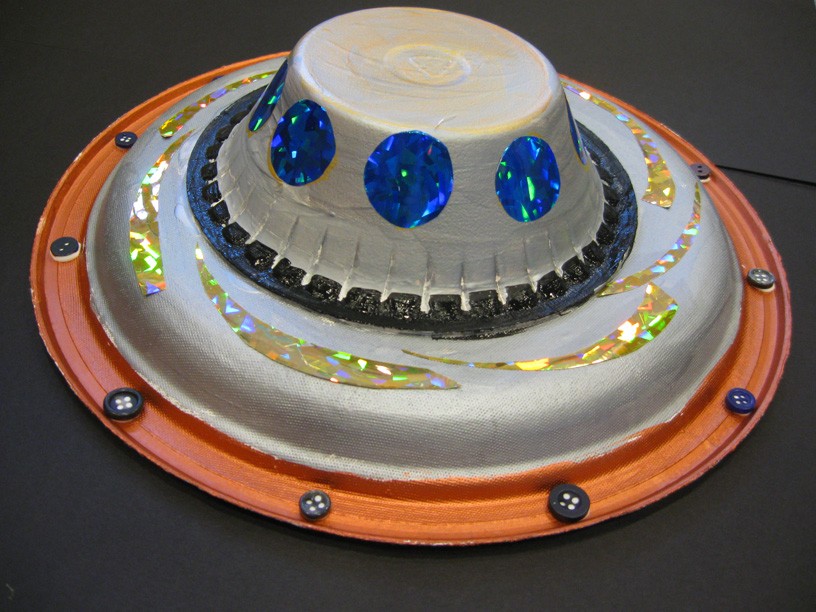 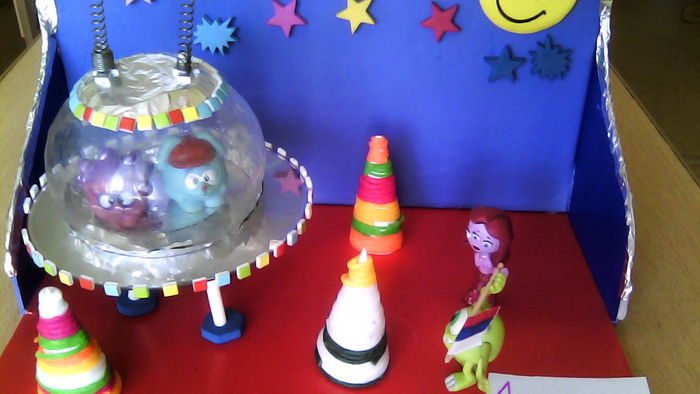 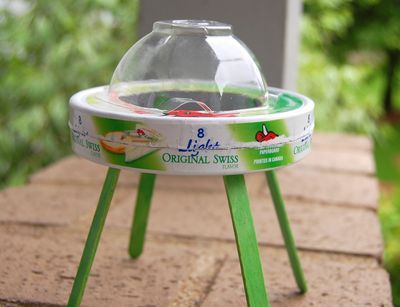 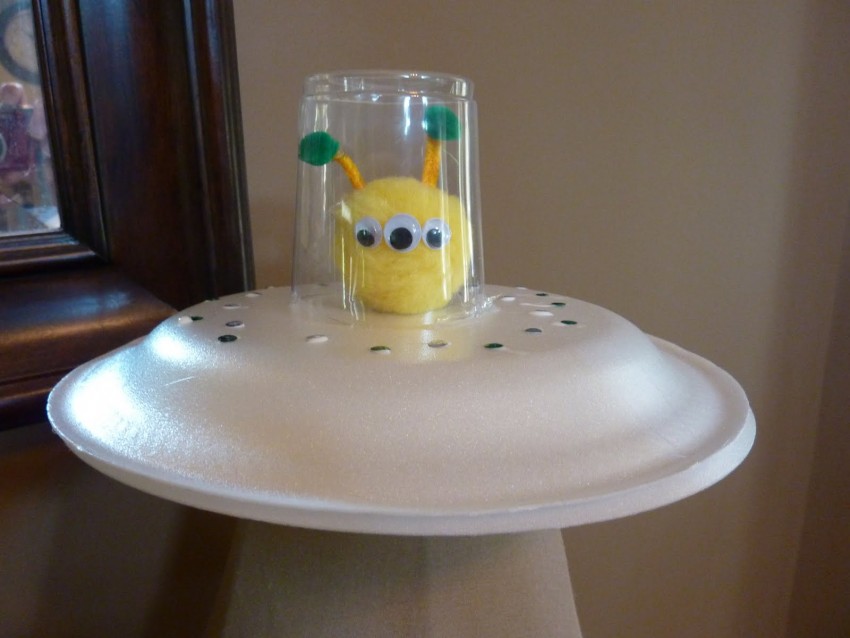 Фото своих работ или возникшие вопросы можно прислать по вацапу на номер                           8 922 035 25 74 (Юлия Геннадьевна)